ΛΟΓΟΣ 2 ΜΕΓΕΘΩΝ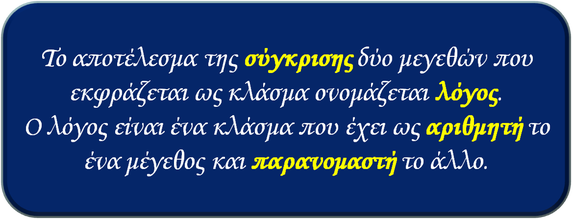 Ο λόγος   μπορεί να εκφραστεί ως εξής:Α. Με κλάσμα   3/6 Β. Με διαίρεση  3:6Γ. Χρησιμοποιώντας το “προς” : τρία προς έξι                                 Παράδειγμα:
Το 3ο ΔΣ Ρόδου έχει 240 μαθητές, ενώ το 14ο έχει 120.
Ο λόγος του αριθμού των μαθητών του 3ου ΔΣ προς τον αριθμό των μαθητών του 14ου ΔΣ μπορεί να εκφραστεί:

α) με κλάσμα:                   240/120=2

β) με διαίρεση:                240:120=2

γ) χρησιμοποιώντας το «προς»:        240 προς 120

Από το λόγο φαίνεται πως το 3ο ΔΣ έχει διπλάσιους μαθητές από το 14ο.  καθημερινή  μας  ζωή  είναι απαραίτητο α και ρ